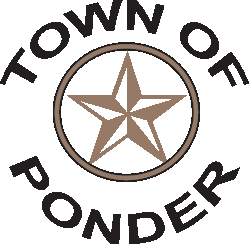 WATER CONSERVATION REDUCED TO STAGE EFFECTIVE IMMEDIATELY – The Town of Ponder has reduced water conservation from Stage 4 to Stage 2 and will remain in effect until September 15, 2023. Stage 2 water conservation restricts the use of water for lawn and garden and other outdoor purposes to three (3) days per week during designated hours.  Although the ordinance says otherwise, due to the set-up of most irrigation systems, the Town will be using the following schedule for outdoor water use:  All water customers with an address ending in an even number must conduct outdoor water use on Monday, Wednesday and Friday between 6:00am and 9:00am and 8:00pm and 11:00pmAll water customers with an address ending in an odd number must conduct outdoor water use on Tuesday, Thursday, and Saturday between 6:00am and 9:00am and 8:00pm and 11:00pmBefore installing new landscaping or lawn, customers shall contact the Director of Public Works to determine if a variance will be considered.Water customers who are not within the town limits shall conform to the same watering requirements noted above.Filling of swimming pools shall be scheduled.A customer who is found to have violated Stage 2 for the first time will receive a warning.   A customer who violates Stage 2 for a second time will receive a penalty not to exceed $500, and again for each occurrence thereafter.  Fore more information, please read the ordinance in its entirety at https://library.municode.com/tx/ponder/codes/code_of_ordinances?nodeId=TITVPUWO_CH51WASERE_WACOThank you to all who have complied with Stage 4 conservation.  Due to your efforts, we were able to reduce to Stage 2!  With healthy compliance, we may be out of water conservation soon.  Let’s be good neighbors and pass this on to everyone we know who is a Ponder water customer and may not have the resources to receive this notice right away.  